Publicado en Madrid el 15/11/2022 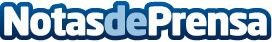 GoTo incorpora SUVs a su flota y apuesta por el seguro de viaje individualEl seguro individual se suma al seguro mensual y anual que ofrece la compañíaDatos de contacto:Axicom91  661 17 37   Nota de prensa publicada en: https://www.notasdeprensa.es/goto-incorpora-suvs-a-su-flota-y-apuesta-por Categorias: Viaje Automovilismo Madrid Entretenimiento Seguros Recursos humanos Industria Automotriz http://www.notasdeprensa.es